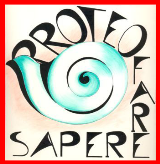 SCHEDA DI ISCRIZIONEIncontro di formazione professionaleSTABILIZZAZIONE Ex LSU e appalti storici"Procedure e percorsi da attuare"organizzato da Proteo Fare Sapere Teramo, Flc Cgil Teramo e Flcams Cgil TeramoSedi del corso: ore 9.30-12.30 sede Cgil, via Matteotti 35 - Giulianova                      ore 15.00-18.00 sede Cgil, viale Crispi 173 - Teramo Cognome……........................................................   Nome…………………...............................................residente a …………..................................................... in via ......……………….…….............................. Sede di servizio .........……………………………........................................................................................Cellulare/telefono …………..…….... E-mail ............................................................................................chiededi poter frequentare l'Incontro di formazione nella giornata dell' 11 novembre 2019 □ a Giulianova               □ a TeramoData…………………………………………	Firma…………………………………………….La scheda va inviata al seguente recapitoentro il giorno 10 novembre 2019Per saperne di più telefonare: 3351048320________________________________________________________________________________________Informativa ai sensi dell'art. 13 del Regolamento (UE)  2016/679“Codice in materia di protezione dei dati personali”Proteo Fare Sapere ed FLC CGIL non raccolgono dati sensibili, trattano i dati personali con mezzi elettronici ad accesso riservato al personale addetto, predispongono misure di sicurezza informatica necessarie per ridurre al minimo il rischio di violazione della privacy delle/dei sue/suoi utenti da parte di terzi, tratta i dati secondo principi di correttezza, liceità, trasparenza e tutela della riservatezza e dei diritti degli interessati. L’invio della scheda implica il consenso all’utilizzo e al trattamento dell’indirizzo E-mail, e di eventuali altri dati personali, per permettere di comunicare iniziative dell’associazione e dell’organizzazione sindacale. Ai sensi dell'art. 7 del D.Lgs. 196/03, Proteo Fare Sapere ed FLC CGIL garantiscono la possibilità di esercitare in qualsiasi momento i diritti di accesso, aggiornamento e cancellazione dei dati personali. e-mail <proteofaresapereteramo@gmail.com>